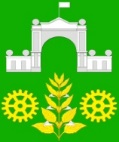 АДМИНИСТРАЦИЯ ВИМОВСКОГО СЕЛЬСКОГО ПОСЕЛЕНИЯ  УСТЬ-ЛАБИНСКОГО РАЙОНАП О С Т А Н О В Л Е Н И Еот 16 марта 2020 года 									№ 37поселок ВимовецОб утверждении Порядка проведения конкурсного отбора проектов инициативного бюджетирования в Вимовском сельском поселении Усть-Лабинского районаВ соответствии со статьями 74, 86 Бюджетного кодекса Российской Федерации, Федеральным законом от 6 октября 2003 года № 131-ФЗ «Об общих принципах организации местного самоуправления в Российской Федерации», с целью активизации участия жителей Вимовского сельского поселения Усть-Лабинского района в решении вопросов местного значения, учитывая постановление администрации муниципального образования Усть-Лабинский район от 02 марта 2020 года № 176 «Об утверждении положения по применению инициативного бюджетирования в муниципальном образовании Усть-Лабинский район» администрация Вимовского сельского поселения Усть-Лабинского района п о с т а н о в л я е т:1. Утвердить Порядок проведения конкурсного отбора проектов инициативного бюджетирования в Вимовском сельском поселении Усть-Лабинского района согласно приложению № 1.2. Утвердить состав конкурсной комиссии по отбору проектов инициативного бюджетирования в Вимовском сельском поселении Усть-Лабинского района согласно приложению № 2.3. Обнародовать настоящее постановление и разместить на официальном сайте администрации Вимовского сельского поселения Усть-Лабинского района в информационно-телекоммуникационной сети «Интернет».4. Постановление вступает в силу со дня его обнародования. ГлаваВимовского сельского поселенияУсть-Лабинского района					                  И.В. ЖиляковаПОРЯДОКпроведения конкурсного отбора проектов инициативного бюджетирования в Вимовском сельскомпоселении Усть-Лабинского района1. Порядок проведения конкурсного отбора проектов инициативного бюджетирования в Вимовском сельском поселении Усть-Лабинского района (далее - порядок) устанавливает правила конкурсного отбора проектов инициативного бюджетирования в Вимовском сельском поселении Усть-Лабинского района (далее - проекты).2. Целью конкурсного отбора (далее - конкурсный отбор) является отбор лучших проектов для участия в конкурсном отборе, проводимом администрацией муниципального образования Усть-Лабинский район и получение средств софинанасирования из бюджета Краснодарского края.3. Организатором конкурсного отбора является администрация Вимовского сельского поселения Усть-Лабинского района (далее - организатор конкурсного отбора), которая осуществляет следующие функции:- определяет дату проведения конкурсного отбора;- готовит извещение о проведении конкурсного отбора и публикует соответствующее сообщение в информационно-телекоммуникационной сети «Интернет» на официальном сайте администрации Вимовского сельского поселения Усть-Лабинского района;- обеспечивает прием, учет и хранение поступивших от инициативных групп (Инициатора) заявок на участие в конкурсном отборе (далее - заявка), а также документов и материалов к ним;- осуществляет техническое обеспечение деятельности конкурсной комиссии поселения;- доводит до сведения участников конкурсного отбора его результаты;- осуществляет мониторинг реализуемых в рамках проекта мероприятий.4. Для участия в конкурсном отборе Инициатор (Инициативная группа) подает в администрацию Вимовского сельского поселения Усть-Лабинского района в срок, указанный в извещении, следующие документы:-заявку (приложение № 1 к настоящему порядку).К заявке прилагается:- протокол собрания инициативной группы (населения) поселения и реестр подписей;- коммерческие предложения от не менее трех поставщиков товара (материалов) с расчетом средней арифметической цены стоимости товара (материалов);- опись представленных документов;- фотоматериалы о текущем состоянии объекта.Инициатор дополнительно может представить следующие документы: схемы, эскизы, иные документы по реализации Проекта.Комплект документов представляется администрации Вимовского сельского поселения Усть-Лабинского района в установленные извещением сроки на бумажном носителе и в электронном виде.Инициатор имеет право отозвать свою Заявку, сообщив об этом письменно Уполномоченному органу, не позднее двух рабочих дней до даты окончания приема Заявок, установленной извещением.5. Протокол собрания инициативной группы должен содержать следующую информацию:- дату и время проведения собрания;- количество зарегистрированных и присутствовавших на собрании человек;- наименование (Ф.И.О.) инициатора проведения собрания и секретаря собрания;-повестку дня с указанием следующих вопросов:1) утверждение соответствующего проекта инициативного бюджетирования;2) утверждение перечня и объемов товаров (материалов) и работ проекта;3) принятие решения о размере доли софинансирования населения, юридических и физических лиц, индивидуальных предпринимателей или его отсутствии;4) принятие решения о порядке и сроках сбора средств софинансирования проекта при его наличии;5) утверждение состава инициативной группы и его представителя.6. Заявки и документы, представленные после окончания даты их приема, указанной в извещении не принимаются и возвращаются Инициатору.Основаниями для отказа в конкурсном отборе заявок и документов является их несоответствие требованиям настоящего порядка и положения по применению инициативного бюджетирования в муниципальном образовании Усть-Лабинский район, утвержденного постановлением администрации муниципального образования Усть-Лабинский район от 02 марта 2020 года № 176 «Об утверждении положения по применению инициативного бюджетирования на территории муниципального образования Усть-Лабинский район», а также в случае указания в Заявке следующих объектов:- находящихся в федеральной собственности, в собственности субъекта Российской Федерации, в частной собственности;- находящихся за пределами соответствующего поселения;- служащих интересам отдельных групп и создающих риск религиозных, культурных, межэтнических, межрасовых и межнациональных конфликтов;- могущих привести к негативным изменениям окружающей среды или угрозе экологической безопасности.7. В случае соответствия документов требованиям настоящего порядка и положения по применению инициативного бюджетирования в муниципальном образовании Усть-Лабинский район, утвержденного постановлением администрации муниципального образования Усть-Лабинский район от 02 марта 2020 года № 176 «Об утверждении положения по применению инициативного бюджетирования в муниципальном образовании Усть-Лабинский район» Конкурсная комиссия администрации Вимовского поселения Усть-Лабинского района производит расчет их балльной оценки в соответствии с приложением 2 к настоящему Порядку.Единственный участник Конкурсного отбора, Заявка которого соответствует требованиям, признается победителем Конкурсного отбора без расчета рейтинга.8. На основе проведенной оценки формируется общий список Проектов, в котором они отсортированы в порядке убывания количества суммарно набранных баллов по всем критериям. В случае если два и более Проекта набрали равное количество суммарных баллов, выше в списке находится Проект, по которому Заявка была получена раньше (учитывается дата, часы и минуты).9. Победителями конкурсного отбора может быть не более трех проектов. 10. После проведения конкурсного отбора администрация Вимовского сельского поселения Усть-Лабинского района представляет в администрацию муниципального образования Усть-Лабинский район общий список Проектов с наибольшим числом суммарно набранных баллов с приложением протокола заседания Комиссии уполномоченного органа по итогам первого этапа конкурсного отбора и пакета документов, представленного Инициатором.       11. Администрация Вимовского сельского поселения Усть-Лабинского района в течение 3 дней после принятия решения конкурсной комиссией доводит до представителей инициативных групп его результаты.        12. Заявки, документы и материалы, прошедшие конкурсный отбор, участникам конкурсного отбора не возвращаются.Главный специалист общего отдела                                          М.Р. ЗозуляПРИЛОЖЕНИЕ  №2к постановлению администрации Вимовского сельского поселения Усть-Лабинского районаот 16.03.2020 г. № 37СОСТАВ конкурсной комиссии по отбору проектов инициативного бюджетированияв Вимовском сельском поселении Усть-Лабинского районаГлавный специалист общего отдела                                         М.Р. ЗозуляКРИТЕРИИ ОЦЕНКИ поступившей конкурсной заявки «Ремонт уличного освещения по ул. Социалистическая, ул. Северная, ул. Зеленая, ул. Тенистая в Вимовском сельском поселении Усть-Лабинского района» Председатель конкурсной комиссия, Глава Вимовского сельского поселенияУсть-Лабинского района                                                Жилякова И.В.УТВЕРЖДЕН постановлением администрации Вимовского сельского  поселения Усть-Лабинского районаот 16.03.2020  № 37Жилякова Ирина ВалентиновнаЖилякова Ирина Валентиновна--глава Вимовского сельского поселения Усть-Лабинского района, председатель комиссии; Зозуля Мария РостиславовнаЗозуля Мария Ростиславовна--главный специалист общего отдела Вимовского сельского поселения Усть-Лабинского района, заместитель председателя комиссии; Долгова Любовь ВалентиновнаДолгова Любовь Валентиновна--специалист финансового отдела администрации, секретарь комиссии.Члены конкурсной комиссии:Члены конкурсной комиссии:Члены конкурсной комиссии:Члены конкурсной комиссии:Члены конкурсной комиссии:Лисичкин Яков Юрьевич--Активный житель поселенияАктивный житель поселенияАктивный житель поселенияТерещенко Валентина Васильевна--Активный житель поселенияАктивный житель поселенияАктивный житель поселенияЛукьянцев Николай Николаевич--депутат Совета Вимовского сельского поселения Усть-Лабинского района (по согласованию);депутат Совета Вимовского сельского поселения Усть-Лабинского района (по согласованию);депутат Совета Вимовского сельского поселения Усть-Лабинского района (по согласованию);Попова Антонина Николаевна--Председатель совета ветеранов Вимовского сельского поселения Усть-Лабинского района (по согласованию);Председатель совета ветеранов Вимовского сельского поселения Усть-Лабинского района (по согласованию);Председатель совета ветеранов Вимовского сельского поселения Усть-Лабинского района (по согласованию);Клыкова Наталья Владимировна--Начальник финансового отдела администрации Вимовского сельского поселения;Начальник финансового отдела администрации Вимовского сельского поселения;Начальник финансового отдела администрации Вимовского сельского поселения;Харитонова Любовь Николаевна--специалист финансового отдела администрации Вимовского сельского поселения;специалист финансового отдела администрации Вимовского сельского поселения;специалист финансового отдела администрации Вимовского сельского поселения;КритерииМакс. балл1. Социальная эффективность от реализации программы:Низкая– 5 баллов; Средняя – 10 баллов; Высокая - 15 баллов.152. Содействие развитию населением инфраструктуры, социальной значимости проекта.Оценивается суммарно:-способствует формированию точки социального притяжения - 5 баллов;-способствует сохранению или развитию инфраструктуры поселения - 5 баллов;-способствует комфортному образу жизни - 5 баллов;153. Актуальность (острота) проблемы:-средняя - проблема достаточно широко осознается целевой группой населения, ее решение может привести к улучшению качества жизни - 5 баллов;-высокая - отсутствие решения будет негативно сказываться на качестве жизни населения - 10 баллов;-очень высокая - решение проблемы необходимо для поддержания и сохранения условий жизнеобеспечения населения - 20 баллов204. Количество прямых благополучателей от реализации программы:-до 100 человек - 1 балл;-от 100 до 200 человек - 2 балла;-от 200 до 500 человек - 5 баллов;-от 500 до 1000 человек - 10 баллов;-более 1000 человек - 15 баллов105. Наличие мероприятий по уменьшению негативного воздействия на состояние окружающей среды и здоровья населения:-не предусматривается - 0;-наличие природоохранных мероприятий в составе проектов, напрямую не связанных с воздействием на окружающую среду - 5 баллов;-наличие мероприятий, связанных с обустройством территории населенного пункта - 10 баллов;106. Степень эффективности и инновационности предлагаемых технических решений:Низкая – 0 баллов; Средняя – 5 баллов; Высокая - 10 баллов.107. Степень участия населения и организаций, осуществляющих деятельность на территории Вимовского сельского поселения, в реализации проекта: -Население и организации не принимают непосредственного участия в реализации проекта – 0 баллов; -Низкая (в реализации проекта принимает участие своими силами от 1 до 3 лиц только не более только инициативная группа) – 5 баллов; Средняя –10 баллов;Высокая - 20 баллов.20Всего: максимальное количество баллов100